PLANO DE AULA  Frutas & FrutasPáginas 39 a 45 da Apostila de Português;Ler: Reportagem, poema e crônica;Após leitura, realizar as atividades de interpretação;CENTRO EDUCACIONAL MUNICIPAL DE IOMERÊ Diretora: Marta Maria FalchettiCoordenadora: Tânia Gonçalves da Silva BressanOrientadora: Marinez Zanetti ZagoSecretária: Roseli Aparecida Fiuza da Rosa CivieroProfessor: Vânia CellaDisciplina: PortuguêsTurma: 4º Ano “01”Data:13 de Julho de 2020ALUNO: ALUNO: Tempo previsto para a realização: Uma semanaTempo previsto para a realização: Uma semanaObjetivo da aula:Objetivo de estabelecer expectativas em relação aos textos que eles lerão;Identificação de gêneros textuais sugeridos para a leitura, compreensão, análise e interpretação: textos instrucionais, manchetes, reportagens, legendas, artigos de divulgação científica, textos informativos, tiras de jornal, relatos de experiência, entre outros. Exploração de gêneros diversos (já trabalhados no ciclo anterior e os recomendados para essa etapa): contos infantis, tirinhas, notícias, cartilha educativa, instruções de usos, poemas, artigos de divulgação científica (de revistas voltadas para o público infantil), mapas, exploração de imagens, título, autor dos textos lidos, fonte, data de publicação, suporte, outros.Interpretar textos, levando em conta pistas gráficas (caixa alta, grifo, etc.), imagens (fotos, ilustrações,) e elementos contextualizadores. Percepção da presença e do efeito de sentido produzido pelo emprego da pontuação no texto lido. Objetivo da aula:Objetivo de estabelecer expectativas em relação aos textos que eles lerão;Identificação de gêneros textuais sugeridos para a leitura, compreensão, análise e interpretação: textos instrucionais, manchetes, reportagens, legendas, artigos de divulgação científica, textos informativos, tiras de jornal, relatos de experiência, entre outros. Exploração de gêneros diversos (já trabalhados no ciclo anterior e os recomendados para essa etapa): contos infantis, tirinhas, notícias, cartilha educativa, instruções de usos, poemas, artigos de divulgação científica (de revistas voltadas para o público infantil), mapas, exploração de imagens, título, autor dos textos lidos, fonte, data de publicação, suporte, outros.Interpretar textos, levando em conta pistas gráficas (caixa alta, grifo, etc.), imagens (fotos, ilustrações,) e elementos contextualizadores. Percepção da presença e do efeito de sentido produzido pelo emprego da pontuação no texto lido. Habilidades: Reconhecimento do uso de diferentes níveis de linguagem, em função da situação comunicativa, ou seja, reconhecer o uso da linguagem formal em textos de circulação ampla (jornais, textos explicativos e poemas. Adoção de procedimentos de leitura adequados aos interesses e objetivos: desenvolvimento de estratégias de leitura (folhear um livro ou uma revista, lendo somente títulos e subtítulos; buscar informações específicas em jornais, folhetos de supermercados.Desenvolver atitudes e disposições favoráveis à leitura. Habilidades: Reconhecimento do uso de diferentes níveis de linguagem, em função da situação comunicativa, ou seja, reconhecer o uso da linguagem formal em textos de circulação ampla (jornais, textos explicativos e poemas. Adoção de procedimentos de leitura adequados aos interesses e objetivos: desenvolvimento de estratégias de leitura (folhear um livro ou uma revista, lendo somente títulos e subtítulos; buscar informações específicas em jornais, folhetos de supermercados.Desenvolver atitudes e disposições favoráveis à leitura. Formas de Avaliação: Após receber as atividades dos alunos, farei a correção e a atividade contará presença. Formas de Avaliação: Após receber as atividades dos alunos, farei a correção e a atividade contará presença. Outros:Outros: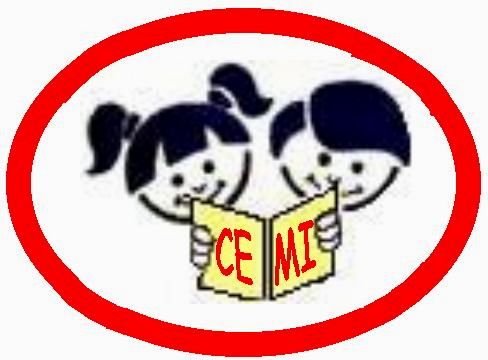 